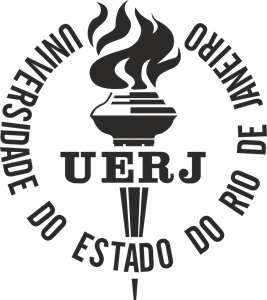 UNIVERSIDADE DO ESTADO DO RIO DE JANEIROPRÓ-REITORIA DE PÓS-GRADUAÇÃO E PESQUISA (PR2)DEPARTAMENTO DE CAPACITAÇÃO E APOIO À FORMAÇÃO DE RECURSOS HUMANOS (DCARH)AUTORIZAÇÃO DO RESPONSÁVEL PARA PARTICIPAÇÃODO ESTUDANTE NO PROGRAMA INSTITUCIONAL DE INICIAÇÃO CIENTÍFICA JUNIOR DA UERJ Eu,_______________________________________________________________, identidade número ____________________________, emitida em ____________________ pelo_____________________________________________________, responsável pelo(a) impúbere_________________________________________________________________, matriculado(a) sob o número _______________________________ na instituição _________________________________________________________________, autorizo a sua participação em projetos de Iniciação Científica Junior, a serem desenvolvidos sob a orientação do(a) professor(a) da UERJ, _______________________________________________________.Rio de Janeiro, _______ de _________________________ de 20 _____. Assinatura do Responsável